TOP=======================================================================Kůly na krasových plošinách v CHKO Moravský krasS čerty jsou i žerty Krystaly v podzemí krymské jeskyně očima bohumínského speleologa Josefa WagneraJESKYNĚ ČR=======================================================================Názory návštěvníků zpřístupněných jeskyníJana Janalíková / 26. 01. 2020 / Punkevní jeskyněDobrý den, dne 25.1 2020 jsme navštívili kostýmovou prohlídku s názvem S čerty nejsou žerty a musím uznat, že to opravdu stálo za to. Děti byli opravdu nadšené jak to bylo perfektní. Všichni v maskách měli úžasný přístup k dětem a i nám dospělým se to moc líbilo. Ještě jednou moc děkujeme a za velmi příjemné odpoledne a doufáme že za rok se bude podobná akce opakovat a my si ji určitě nenecháme ujít. Všechny zdravím JanalíkováOdpověď:V Punkevních jeskyních jsou s čerty i žerty a jak čtu ve vašem příspěvku, dají se s nimi strávit i příjemné chvíle. Pochvala, kterou jste napsali do webové návštěvní knihy naší organizace určitě potěší organizátory i aktéry tohoto lednového setkání s veselým peklem.JESKYNĚ=======================================================================Výstavy pokračují ještě měsíc https://berounsky.denik.cz/tipy-na-dnesek/vystavy-pokracuji-jeste-mesic-20200129.html29. 01. 2020 Expozice nazvaná Život opuštěných dolů nabízí fotografie představující scenérie z opuštěných dolů a detaily tamní přírody. Kresby pak zachycují scénky ze života lidí, kteří se v opuštěných dolech pohybují. Druhá expozice Lidé a podzemí zahrnuje soubor snímků, jejíchž záměrem je ukázat dobrodružné výpravy do podzemí. Jeskyňáři se často až po pás ve vodě nebo v blátě odvážně vydávají do míst, která většině lidí zůstanou skryta.OSTATNÍ A NEJEN PODZEMÍ=======================================================================Kterak Ondráš a Juráš, zbojníci z Budačiny, o svůj poklad přišlihttps://www.hrady.cz/clanky/kterak-ondras-a-juras-zbojnici-z-budaciny-o-svuj-poklad-prisli28. 01. 2020Když pojedete od Kroměříže směrem na Uherské Hradiště a vezmete to lesem na Kudlovice, tak v kudlovickém údolí, objevíte osamělé skalisko, kterému se od nepaměti říká Budačina. V jeho blízkosti se nachází starý kamenolom, kde se za války těžil pískovec na výstavbu Hitlerovy dálnice. Po válce skončila stavba dálnice a o něco později i těžba kamene. Tato skalnatá oblast byla v roce 1966 prohlášena chráněným přírodním útvarem.Kůly na krasových plošinách v CHKO Moravský kras |https://adamov.realhost.cz/img/clanek/i6/6709/kuly-na-krasovych-plosinach-v-chko-moravsky-strachie84cc3ab778f87ca5f28e3e8e6e5f6d6.pdf31. 01. 2020 Když se vydáte poznávat krásy Moravského krasu, jistě neuniknou vaší pozornosti jeden metr vysoké kůly na polích, které jsou označeny ve vrchní části reflexní barvou, aby byly opravdu nepřehlédnutelné. Proč jsou kůly takovým způsobem rozmístěny a co to vlastně znamenáPosílejte snímky do fotosoutěže Jeskynní pohár 2020https://www.monitor-bk.cz/?p=608928. 01. 2020Tradiční festival Blanenský čtyřlístek se blíží a pořadatelé zvou veřejnost k účasti ve fotografické soutěži Jeskynní pohár 2020. Vyhlášení vítězů se uskuteční v úterý 17. března v Dělnickém domě v Blansku v podvečerních hodinách. Snímky je možné posílat do 10. března.Český Mount Rushmore existuje. Unikátní pískovcové divadlo vám vyrazí dechhttps://www.ctidoma.cz/zajimavosti/cesky-mount-rushmore-existuje-unikatni-piskovcove-divadlo-vam-vyrazi-dech-5668229. 01. 2020Sníte o tom vidět legendární Mount Rushmore, ovšem nemáte čas ani peníze, abyste si udělali výlet do Jižní Dakoty? Pak nesmutněte, protože podobné místo existuje i v České republice. Kde se legendární Čertovy hlavy nacházejí a kdo je vlastně nechal vytesat?Podzemní tunely, které spojují celou planetu: jsou pod Andami, pyramidami v Gize i pod oceánemhttps://morezprav.cz/mix/podzemni-tunely-ktere-spojuji-celou-planetu-jsou-pod-andami-pyramidami-v-gize-i-pod-oceanem01. 02. 2020Sítě podzemních tunelů přesahujících tisíce kilometrů, nenajdeme jen pod Evropou. Ve starověku byly budovány napříč celým světem a dnes jsou objevovány na všech kontinentech. Podzemní síť tunelů byla objevena v Arizoně, Andách, pod Velkými pyramidami v Gíze, v Turecku ale i pod oceánem. Je možné, že jsou propojeny? Že tvoří jakousi celosvětovou síť?Nejzázračnější místa naší planety, která vám učarujíhttps://www.lui.cz/cestovani-volny-cas/16053-nejzazracnejsi-mista-nasi-planety-ktera-vam-ucaruji31. 01. 2020Na světě je tolik zajímavých míst, že je těžké omezit se jen na nějaký užší výběr. I přes to jsme zvolili pět zázračných míst, nad jejichž návštěvou byste rozhodně měli přemýšlet.Hinduistický chrám vytesaný z jediné skály je největší monolitickou stavbou na světěhttps://morezprav.cz/svetodeni/hinduisticky-chram-vytesany-z-jedine-skaly-je-nejvetsi-monolitickou-stavbou-na-svete28. 01. 2020Chrám byl vytesán z hory, vertikálními výkopy, což znamená, že stavitelé začínali od vrcholu směrem dolů. Přibližně 400 000 tun skály bylo z hory odstraněno. Chrám je považován za jeden z největších monolitických chrámů, které kdy byly vytesány z jediné skály.Také Zlínský kraj má své jeskyně, netopýři v nich nocují i zimujíhttps://www.idnes.cz/zlin/zpravy/jeskyne-zlinsky-kraj-zoolog-dusan-travnicek.A200118_527376_zlin-zpravy_ras25. 01. 2020Lidé většinou ani netuší, že ve Zlínském kraji se nacházejí puklinové jeskyně, které se vyvinuly v nekrasových horninách. Z těchto důvodů jim chybí krasová výzdoba a jsou nazývány pseudokrasovými jeskyněmi, ale stejně jako klasické jeskyně poskytují útočiště pro řadu pozoruhodných tvorů. Jejich tajemství popisuje zoolog Dušan Trávníček.Za sněženkou do krasuhttps://www.blansko.cz/kulturni-akce/kategorie/51#akce_2833828. 01. 2020Tradiční turistický pochod a letos poprvé i cyklovyjíždka do Moravského Krasu. 28. 03. 2020pěší trasy 10, 25, 35 km, cyklotrasy 30 a 50 km. ZAHRANIČÍ====================================================================Krystaly v podzemí krymské jeskyně očima bohumínského speleologa Josefa Wagnera https://ostrava.rozhlas.cz/foto-a-video-krystaly-v-podzemi-krymske-jeskyne-ocima-bohuminskeho-speleologa-814257228. 01. 2020Fotograf, kameraman a speleolog Josef Wagner založil před půlstoletím v Bohumíně speleologickou společnost Orcus, kterou vede dodnes. Za sebou má mnohá dobrodružství, za nimiž stojí jeho velký koníček.Modré díry u Androsu zatím nikdo nespočítalhttps://www.svetcestovatele.cz/modre-diry-u-androsu-zatim-nikdo-nespocital/29. 01. 2020Pokud se na plochý ostrov Andros, tvořící součást bahamské oblasti, podíváte ze vzduchu, bude se vám jevit spíše jako složitá spleť kanálů, ostrůvků a korálových mělčin. Ale je to ještě lepší – tyrkysově modrou hladinu totiž tu a tam naruší tmavé inkoustově modré skvrny.Nejstarší tištěnou knihu světa našli v jeskyni. Je o hledání štěstíhttps://www.novinky.cz/kultura/clanek/nejstarsi-tistenou-knihu-sveta-nasli-v-jeskyni-je-o-hledani-stesti-4031196901. 02. 2020 Ačkoliv se v minulosti často uvádělo, že nejstarší tištěná kniha je Gutenbergova bible z 15. století, platí to pouze pro Evropu. V Asii se tisklo o stovky let dříve. Na Diamantové sútře, vytištěné z dřevěných matric, je uvedeno datum 11. května 868.Vzdušné vitamíny – Belianská jeskyněhttp://www.wmmagazin.cz/vzdusne-vitaminy-belianska-jeskyne/?fbclid=IwAR2NI8OrP4jMnG2249gUzePObkxZE3JY02l8pf711tqNwxRsDc6OvzOwowo28. 01. 2020Nový seriál časopisu WM magazín. Dva roky měřím tzv. „vzdušné vitamíny“ v Česko-slovenském podzemí. Dnes uvidíte výsledky měření z Belianské jeskyni na Slovensku.SPELEOTÝDENÍK ====================================================================0086 Také Zlínský kraj má své jeskyně, netopýři v nich nocují i zimují25. 01. 2020 lidovky.cz +1; URL; Zlín – zprávy; Mafra, a.s.; Téma: pseudokras0087 Netopýrům se v jeskyni Na Turoldu líbí25. 01. 2020 barrandov.tv +2; URL; www.barrandov.tv; Téma: Jeskyně Na Turoldu 0088 Hornické muzeum připomene rekord25. 01. 2020 Právo +1; Střední Čechy; (rap, ČTK); Borgis, a.s.; Téma: Historické podzemí0089 Netopýrům se v jeskyni Na Turoldu líbí, přezimuje jich tam více27. 01. 2020 ekolist.cz +2; URL; ekocentrum Zelený klub; Téma: Jeskyně Na Turoldu0090 Vzdušné vitamíny – Belianská jeskyně28. 01. 2020 wmmagazin.cz; URL; wmmagazin.cz; Téma: Slovensko – Belianská jeskyně0091 Vyrazí na pochod do krasu28. 01. 2020 Blanenský deník; (jch); Vltava Labe Media, a.s.; Téma: Moravský kras0092 Rusové vypustili v Macoše dron, dostali tisícikorunovou pokutu28. 01. 2020 Právo Jižní Morava; Vladimír Klepáč; Borgis, a.s.; Téma: Macocha0093 Výstavy pokračují ještě měsíc29. 01. 2020 berounsky.denik.cz; URL; Vltava Labe Media, a.s.; Téma: Český krasVIDEO==================================================================== S čerty jsou i žerty trailer Emine Bojir Chasar cave Hovoří vedoucí provozu Punkevních jeskyní Hynek Pavelka ... (1970)Potápění jeskyně Spirálka - příprava před ponoremPotápění jeskyně Spirálka - ponor Radek, Jarek a Tom Potápění jeskyně Spirálka - ponor Jitka a TomPotápění jeskyně Spirálka - úklid věcí po ponoruJeskyně Vývěr nad klášterem 2019Stará Duče - jeskyně/opuštěný důlMalá Skála - skalní bludiště Kalich - ChlévištěZ kraje Praděda a krále JečmínkaAUDIO====================================================================Krystaly v podzemí krymské jeskyně očima bohumínského speleologa Josefa WagneraPověstmi opředený Radhošť i nejvyšší kopce Zlínska, to všechno nabízejí BeskydyFOTO====================================================================Punkevní jeskyně (oživené prohlídky) 25. 01. 2020S čerty jsou žerty aneb netradiční návštěva Punkevních jeskyníFACEBOOK====================================================================Nové příspěvky na:UNDERGROUND EXPLORERS C9C31. 01. 2020 Join our world wide Caving -Underground Exploring communityEUROPEAN SPELEOLOGICAL FEDERATION 01. 02. 2020 Právě byl zveřejněn nový UIS Bulletin 61-2 z prosince 201923. 01. 2020 Call for the EuroSpeleo Protection Label - Appel pour le Label EuroSpeleo Protection 202020. 01. 2020 14th International Symposium on Pseudokarst20. 01. 2020 26th International Cave Bear Symposium 2020.SCINTILENA – SPELEOLOGICKÝ ZPRAVODAJ03. 02. 2020 Speciální 'Mundus subterraneus' na Montagne360 měsíční časopis CAI. „Mundus Subterraneus": Z Nového Zélandu do Číny, zkušenosti a signály z prázdnin hor.07. 01. 2020 Je to již druhá smrtelná nehoda speleopotápěče tohoto roku, která se stala v jeskyni Bestouan v Cassis nedaleko Marseille.07. 01. 2020 Objevené starodávné vzory, umění před 44 tisíci lety se narodilo v indonéské jeskyni06. 01.2020 Zkušený speleopotapěč zemřel minulou sobotu v ponořeném úseku jeskyně Lancaster Hole, poblíž Kirkby Lonsdale v Cumbrii. 06. 01. 2020 Rumunští speleologové dosáhli na dno jeskyně „Avenul de sub Vârful Grind“ v hloubce -769SPRÁVA SLOVENSKÝCH JESKYNÍ29. 01. 2020 Jaskyňa Slobody, podzemný tok riečky Demänovka.27. 01. 2020 Biospeleologický výskum. Demänovská jaskyňa SlobodySPRÁVA JESKYNÍ ČESKÉ REPUBLIKY01. 02. 2020 Novinky z Bozkovské dolomitové jeskyně s největším podzemním jezerem v Čechách?31. 01. 2020 Nudíte se v zimě? Už vás to doma nebaví? Jeskyně Výpustek v Moravském krasu je otevřena celoročně.SPELEOLOGICKÁ ZÁCHRANNÁ SLUŽBA02. 02. 2020 Školení SZS Čechy - 18. až 19. 01. 2020 Klasicky třetí víkend v lednu byl ve znamení prvního cvičení SZS stanice Čechy.31. 01. 2020 Seminář Nehoda v jeskyni. Sobota 7. března 2020 v 9:00 až 14:00. Rudice stanice SZSDŮM PŘÍRODY MORAVSKÝ KRAS02. 02. 2020 Obří dřín pod Macochou01. 02. 2020 Přednáška RNDr. Antonína Tůmy o Amatérské jeskyni a ochraně jeskyní Moravského krasu 18. 03. 2020PUNKEVNÍ JESKYNĚ 30. 01. 2020 Již jsou známy výsledky Pekelné loterie.Losovali: Čertice a dohled měl zástupce vedoucího Punkevních jeskyní Rosťa Hanzlík.1. místo Kuba Skalický Ledeč nad Sázavou2. místo Isabela Doudová Těchov3. místo Barbora Šteffková TřebčínVšem výhercům gratulujeme!28. 01. 2020 Vaše vstupenky byly slosovatelné, zde je třetice výherců:1. Tomáš Laštůvka, Boskovice2. Markéta Přikrylová, Lažánky3. Ivana Vidovičová, HolasiceVýherce jsme již telefonicky informovali, můžete se těšit na ceny od Ježi-čertice z Ďábelského krámku se suvenýry :-)Vaši sobotní návštěvu si můžete připomenout z reportáže, kterou pro nás i vás natočila Televize BlanskoSLOUPSKO-ŠOŠŮVSKÉ JESKYNĚ31. 01. 2020 Taje a taje!28. 01. 2020 V Moravském krasu stále ještě sníh máme!BALCARKA03. 02. 2020 Dan Krbeček přidal příspěvek ve skupině Ostrov SiTy – v BalcarkaJESKYNĚ VÝPUSTEK31. 12. 2020 Nudíte se v zimě? Už vás to doma nebaví? Jeskyně Výpustek je otevřena celoročně. Přijďte se podívat k nám, co je nového… A pak třeba na oběd do KřtinKONĚPRUSKÉ JESKYNĚ29. 01. 2020 Vážení přátelé, konečně se nám podařilo dát dohromady malou "pekelnou statistiku". Naším peklem vás prošlo rekordních 3434 (krásný počet), což o 749 lidí předčilo náš dosavadní rekord z roku 2017. Přijeli jste k nám z více než 200 měst a obcí, z nichž nejvzdálenější byl německý Braunschweig a pak Bratislava. Všem vám moc děkujeme za zdařilou akci a těšíme se na viděnou zase v příští sezóně;-)HOLŠTEJNSKÁ VÝZKUMNÁ SKUPINA02. 02. 2020 Trocha teorie. U nás známo jako trauma z visu, metodicky dobře rozebráno26. 01. 2020 přidala novou fotku do alba: Blátivý dóm. Lipovecká ventarola. Tak jako sama jeskyně, i Blátivý dóm je plný záhad. Ponory hold bývají členité, paleoponory zvláště.26. 01. 2020 Čůrající chlapeček v Bruselu speleolog25. 01. 2020 O jeskyňařině hezky a zábavněČSS ZO 6-20 MORAVSKÝ KRAS03. 02. 2020 Akce začíná transportem jednoho rámu výdřevy, který má specielně upravené šikmé bočnice. To nám umožní změnit směr šachty z horizontálního na vertikální. Přinesenou pilou ocaskou přiřezáváme z trámku 12x15cm jakýsi práh, který bude v tomto místě důležitou součástí výdřevy. John dočišťuje čelbu, potom osazuju výše popsané sestavení doplněné o šikmé trámkové vzpěry a Tom se zavrtává pod liťák. Výsledkem dnešní akce je stabilizovaná situace na čelbě včetně stropu. Podél liťáku dolů je vidět skulinami pár metrů hluboko. Potom se s Tomem ještě vydáváme do jeskyně Horní v Chobotu, začátkem minulého století v této jeskyni začínal Absolon, výsledkem je precizně zpracovaná mapa datovaná 1911. Pro nás je jeskyně zajímavá z toho důvodu, že tvoří součást horní etáže Kateřinské jeskyně na kótě cca 390 m n.m. Stejně jako j. Ventarola a Němcovi chodby v Kateřinské. Tato horní etáž by v případě úspěšné prolongace mohla být zastižena i v ED.28. 01. 2020 Číra nám dováží transportérem řezivo až na křižovatku pod Korálovým závrtem. Odtud transportujeme celkem 2ks fošen 60mm x 450mm x 4m, 1ks trámek 120mm x 150mm x 4m, 2ks trámek 100mm x 100mm x 2m a 2ks trámek 100mm x 100mm x 1m. Kratší kusy ládujeme do ED delší kusy kusy zůstávají na povětří. Potom ještě oživujeme v paměti kde jsou vchody do jeskyně Ventaroly na Chobotu a jeskyně Horní v Chobotu a poté je i úspěšně nalézáme, cestou úspěšně míjíme i propad v archeologické sondě.SPELEOLOGICKÝ KLUB PRAHA02. 02. 2020 Školení SZS Čechy - 18. až 19.1. 2020Klasicky třetí víkend v lednu byl ve znamení prvního cvičení SZS stanice Čechy.Toto cvičení je koncipované jako dvoudenní, kdy jsou jak praktické tak teoretické nácviky spojeny se schůzí stanice.Cvičení bylo zahájeno v lomu Chlum na vnitřním trenažéru Chlum – Komora. Zde byly procvičovány základní a pokročilé techniky za použití SRT. Následně proběhly teoretické i praktické nácviky balení nosítek tipu Sked i Nest a použití komunikátorů Nikola. Následoval přesun na Kubrychtovu boudu a zde pokračovalo cvičení dalšími bloky – fixace postiženého, dlahování, páteřní deska, kyčelní pás atd., použití zdravotnických pomůcek: turniket, celox, izraelský obvaz. Teoretická část byla zakončena přednáškou zaměřenou na ASV materiál – vaky a jejich nabalení, obsahy a použití, stavba stanu, včetně spodního sendviče a tepelného komfortu.  Cvičeni bylo zakončeno schůzí stanice, kdy byly probrány všechny náležitosti s chodem stanice spojené.01. 02. 2020 Jestlipak jste už byli tady, když to má správa jeskyní zamčené?SLOVENSKÁ SPELEOLOGICKÁ SPOLOČNOSŤ 03. 02. 2020OZ Karpaty a Klub slovenských turistov pozývajú na 34. ročník medzinárodného stretnutia expedičných turistov a netradičných cestovateľov EXPEDÍCIE 2020, na ktorom bude desať prednášateľov na širokom plátne prezentovať vydarené podujatia z nenarušených alebo málo narušených oblastí, ktorým sa spravidla vyhýbajú masmédiá a cestovný ruch. Podujatie sa uskutoční v sobotu 25. apríla 2020 na Fakulte elektrotechniky a informatiky STU v areáli Mlynskej doliny…03. 02. 2020 Nový objav v Suchej jaskyni č.3.: Na pracovnej akcii 28.1.2020 sa nám podarilo prekonať zával v Suchej jaskyni č.3. Objavili sme 53,70 m priestorov s bohatou sintrovou výzdobou. Celkovo dosiahla jaskyňa dĺžku 103 m. Ďalšiemu pokračovaniu nasvedčuje zával s prievanom na konci nových častí. Foto: Pavol Pokrievka, Ján Vajs02. 02. 2020 Na pracovnej akcii 28.1.2020 sa nám podarilo prekonať zával v Suchej jaskyni č.3. Objavili sme 53,70 m priestorov s bohatou sintrovou výzdobou. Celkovo dosiahla jaskyňa dĺžku 103 m. Ďalšiemu pokračovaniu nasvedčuje zával s prievanom na konci nových častí.02. 02. 2020 Z vybraných plánovaných jaskyniarskych aktivít klubov pôsobiacich v Slovenskom krase v roku 2020:: Pre záujemcov o jaskyniarstvo sme pripravili ďalší sprievodný blok kondičnej, pracovnej, dokumentačnej aj objaviteľskej činnosti na lokalitách nie len v Slovenskom krase. 22.–23.2.2020 Hirkolezení (HKŠS), 9.–12.4.2020 kopanie v priepasti Óriás (HKŠS),31. 01. 2020 Tretia výprava slovenských jaskyniarov na Sachalin: V dňoch 26. septembra až 17. októbra 2019 sa uskutočnila už tretia výprava slovenských jaskyniarov na ruský ďalekovýchodný ostrov Sachalin,27. 01. 2020 Žabia studňa sa uzatvára vplyvom silného nasávania studeného vzduchu /aj keď zatiaľ teploty klesali len do -10 , -12 stupňov/ a ponárajúcej sa vody vstupné priestory do hĺbky 15, 20m sa postupne zaľadňujú TU.27. 01. 2020 Správa o činnosti za rok 2019: Správa SK Červené vrchy o činnosti za rok 2019 PODZEMNÍ CHODBY A PROSTORY V ČRČESKÉ PODZEMÍSPELEOLOGIE==================================================================== 01. 02. 2020 - Potápění mezi jeskyněmi Spirálka a Piková dáma01. 02. 2020 •	ZO ČSS 6 - 22 DevonV 9:00 se scházíme u jeskyně Spirálka. Transportujeme výbavu ke vchodu do jeskyně. Pak auty přejíždíme zpět před Michalku, kde se záhy již převlékáme do jeskyňářského. Radek spouští batohy vstupní šachticí na její dno, kde je přebírá Jíťa a podává Jarkovi a já zajištěn sedákem spouštím na balkon, kde je odepíná Fos. Až se nám postupně podaří spustit 20 batohů (včetně svačinkových), tak se posouváme a spouštíme dál. Radek na balkonu cvaká batohy na lanovku a spouští po ocelovém lanu dolů, kde jsem já v sedáku a odepínám batohy a podávám Fosovi, Jitce a Jarkovi a oni už batohy odnáší až před sifon. U Sifonu se převlékáme do potápěčských oblečků, nejmenovaní jedinci si berou plenku (asi aby se z toho n_p_ch_a_i). Fos pořizuje foto a video dokumentaci. První do vody jde dvojice Tom a Jíťa. V plánu je proplavat první sifon a v druhém doplavat až k žebříku a otočit se zpět bez vynoření, aby se voda nezkalila moc druhé dvojici. Ponor se daří a je i pořízena video dokumentace. Po vynoření do vody jde druhé družstvo ve složení Radek, Jarek a Tom. Proplaváváme první sifon, druhý sifon a vynořujeme se nad žebříkem. Zde Radek zachraňuje svoji holínku, která mu spadla z komínu při jedné z minulých lezeckých akci v této jeskyni. Dále se zanořujeme i do posledního třetího sifonu a po cca. 20m se otáčíme před nízkým místem, kde chtě nechtě by jsme šli na jisto do nulové viditelnosti. Při návratu se daří pořídit další video dokumentace sifonu s potápěči. Po vynoření máme stále vzduchu víc než dost, takže Radek s Tomem se domlouvají na přidání a plán proplavat až do Pikové dámy. První sifon již slušně zakalený, druhý stále slušný a ve třetím zanoření již v nule, proplavání úzkého místa v úplné nule, ale za úžinou se to opět otvírá v křišťál a po chvíli již vynoření v jeskyni Piková dáma. Cesta zpět - třetí sifon již skoro v kompletní nulové viditelnosti, ale bez žádných potíží (naopak jsem si to užíval :) ) a vynoření zpět ve Spirálce.AKCE, PŘEDNÁŠKY, KONFERENCE, atd.  ====================================================================09. 01. – 29. 02. 2020 – Lidé a podzemí + Život opuštěných dolů – Beroun01. – 29. 02. 2020  Íránské solné jeskyně – Technickém muzeu v Brně.08. 02. 2020 – Neandrtálci v Moravském krasu11. 02. 2020 – Z Petřína na Vidouli aneb příroda uvnitř města"12. 02. 2020 – Pevnost Skutina – ponory do válečné historie. Orca, Praha 4 – Braník18. 02. 2020 – Jarní výlet po stopách zvěře. Dům přírody Moravského krasu19. 02. 2020 – Jarní výlet chutě a vůně Moravského krasu. Dům přírody Moravského krasu20. 02. 2020 – Jarní výlet po hradech a tvrzích. Dům přírody Moravského krasu27. 02 – 14. 06. 2020 – výstava o historii trampingu – Blansko07. 03. 2020 – Seminář Nehoda v jeskyni07. – 15. 03. 2020 – Na den pod zem – Rozsvíťme podzemí Prahy07. 03. 2020 – Přednáška Historické podzemí – Tetin18. 03. 2020 – Přednáška RNDr. Antonína Tůmy o Amatérské jeskyni a ochraně jeskyní Moravského krasu. Brno. Společenské centrum Brno-sever Okružní 21, 63800 Brno25. 03. 2020 – Tajemné pražské podzemí Orca, Praha 4 – Braník06. 04. 2020 – Mladečské jeskyně – Eliška Wiessová - mezzosoprán a klavírní doprovod.15. 04. 2020 – Konference Svahové deformace a pseudokras 202024. – 26. 04. 2020 – Speleoforum – Sloup25. 04. 2020 –  Expedície 2020 – Mlynská dolina v Bratislave 30. 04. 2020 – 03. 05. 2020 – Alcadi 2020 - International Symposium on Speleology History12. 05. – 15. 05. 2020 – 12. vedecká konferencia: „Výskum, využívanie a ochrana jaskýň“ a IX. Medzinárodný workshop o ľadových jaskyniach15. 05. – 17. 05. 2020 – České podzemí 202020. 05. 2020 60th Annual Meeting of the German Speleological Federation30. 05. – 02. 06. 2020 – „Melodie jeskyní“, XXIII. Národní kongres speleologie 2020 v Ormea. Itálie04. – 07. 06. 2020 – 14th International Symposium on Pseudokarst – Checiny, Polsko06. 06. 2020 – Lezecký den – Moravský kras10. 06. – 14. 06. 2020 – 23. ročník Čarovné tóny Macochy,13. 06. 2020 – Lezecký den ČSS - Moravský kras 15. – 25. 06. 2020 – Caveoria 202015. – 19. 06. 2020 – 28 th International Karstological School "Classical karst"16. 06. 2020 – Lezecký den ČSS - Český kras20. 06. 2020 – Setkání jeskyňářů – seniorů v Moravském krasu24. – 27. 06. 2020 ERIS 100 - The 1st International Karst Science Forum – Rumunsko26. 06. – 06. 07. 2020 – Letní expedice Kačna jama28. 06. – 04. 07. 2020 – 25th International Conference on Subterranean Biology 02. 07. 2020 – 05. 07. 2020 – 14th Balkan Cavers Camp 2020 Bulgária01. 08. – 15. 08. 2020 – Mezinárodní výcvikový tábor pro mladé speleology na Švábském Alb v Německu,05. – 10. 07. 2020 – 9. Světový archeologický kongres v Praze06. 07 – 10. 07.2020 – Příměstský tábor - Puťák aneb dobrodružství s jeskyňářem31. 07. – 02. 08. 2020 – 14th EuroSpeleo Forum 2020 - 30th Anniversary of the FSE29. 08. – 5. 09. 2020 – 19th International Symposium on Vulcanospeleology 202029. 08. 2020 – Vzpomínka 2020 – Moravský kras22. – 24. 08. 2020 – European Conference Eurokarst 2021, Malaga Španělsko 06. 09. 2020 – David Koller - Býčí skála 202022. – 26. 09. 2020 – 6th EuroSpeleo Protection Symposium – ostrov Vilm, Německo08. 10. 2020 – 26th International Cave Bear Symposium 2020 – Mannheim, Německo23. 04. 2021 – Valná hromada ČSS – Sloup24. – 26. 04. 2021 – Speleoforum – Sloup23. – 29. 07. 2021 – 18. Mezinárodní speleologický kongres – Francie29. 10. 2021 – 01. 11. 2021 – Speleo Kamaraton 2021; Salerno, ItalyOBRÁZKY=====================================================================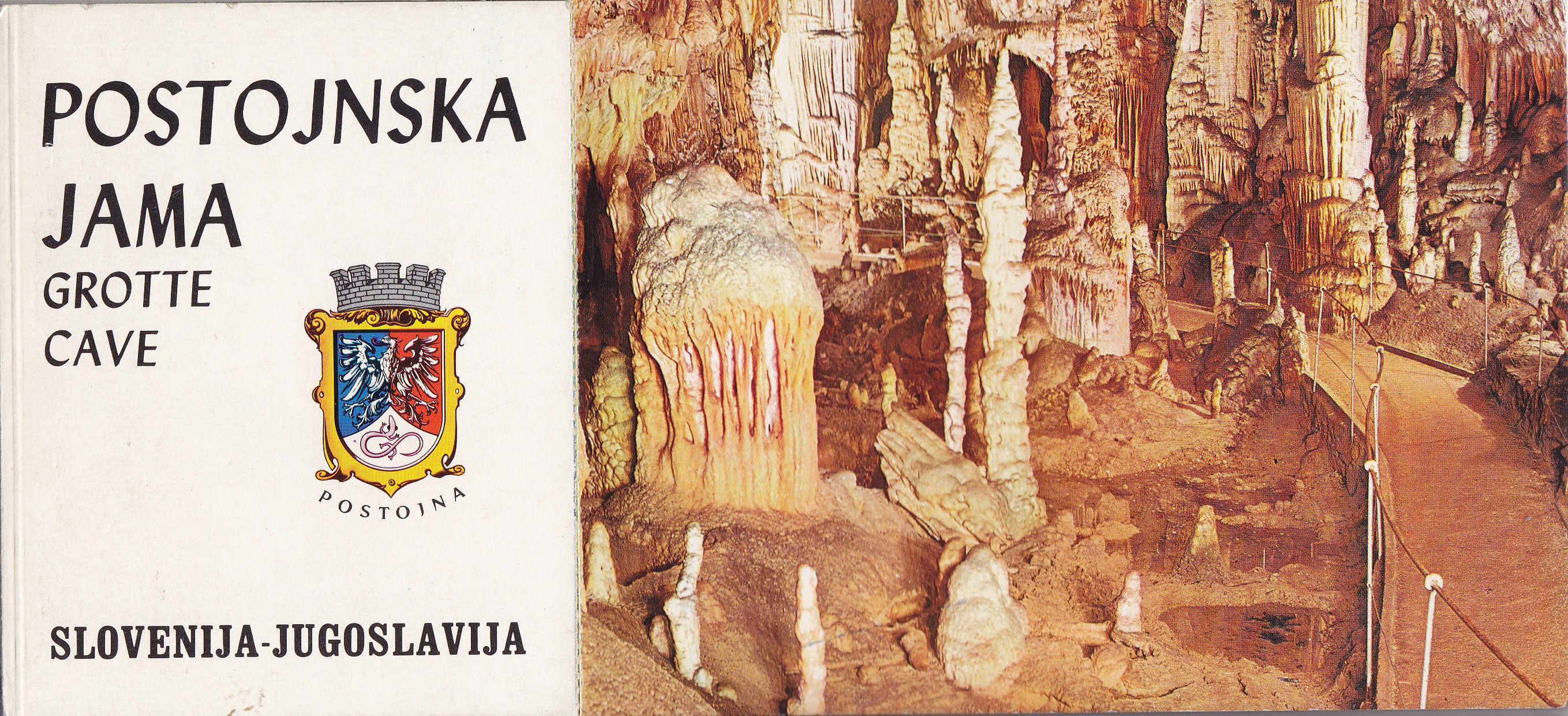 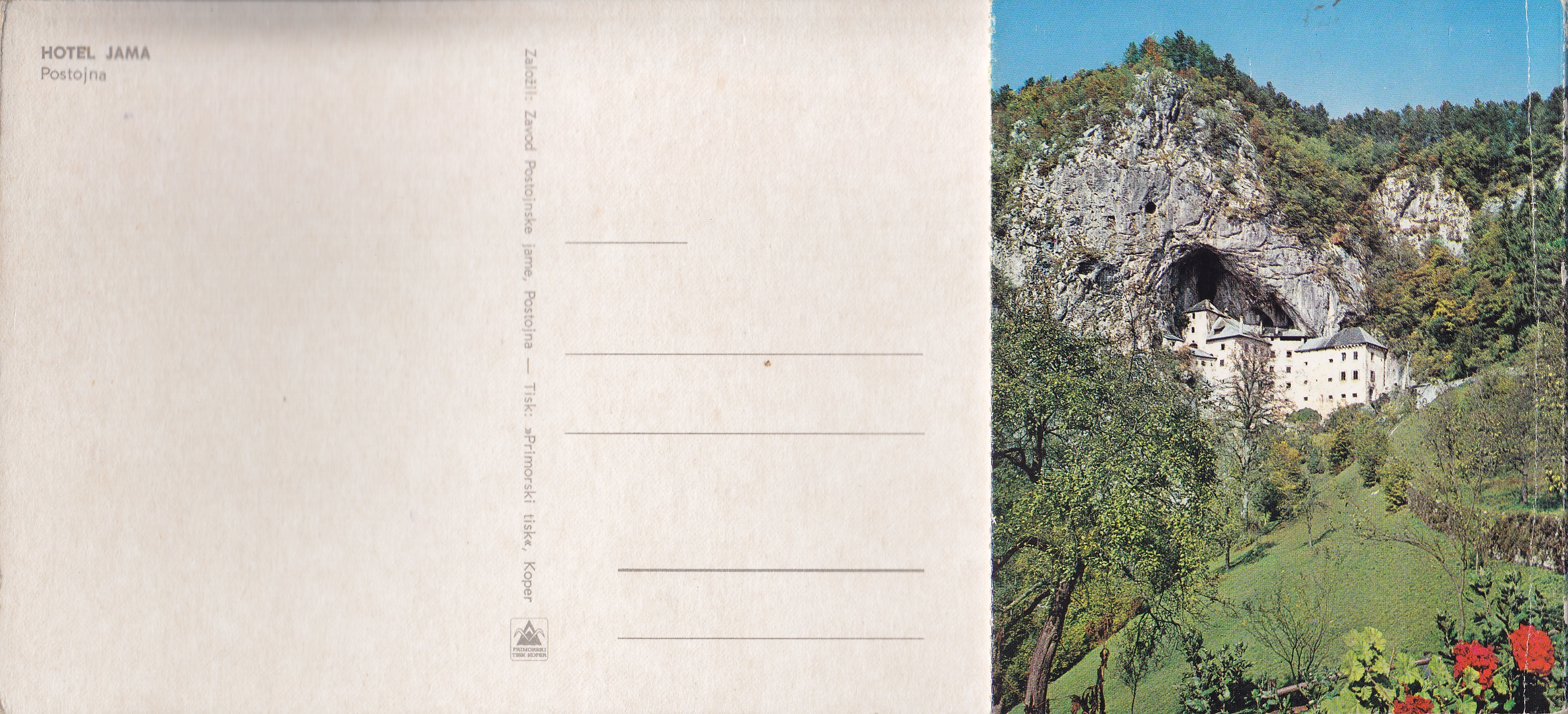 23. 01. 2020 Neandrtálci v Moravském krasu. 08. 02. 2020 sobota v 15:00 až 17:00. Dům přírody Moravského krasu